Ellyza 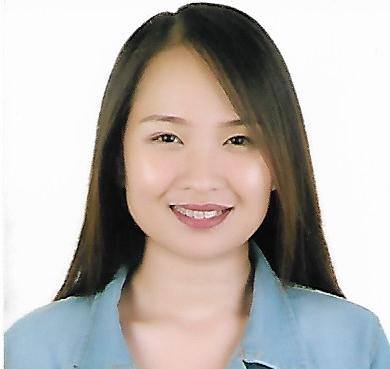 ellyza.380748@2freemail.com 5’3 ft50 kilogramsCareer ObjectiveTo participate as a team member in a dynamic work environment focused on promoting business growth by providing superior value and service.Educational Attainment• Primary EducationMary Immaculate SchoolSta. Natividad St., San Antonio Valley 6, Parañaque CityJune 2004 – March 2010• Secondary EducationMary Immaculate SchoolSta. Natividad St., San Antonio Valley 6, Parañaque CityJune 2010 – March 2014• Tertiary EducationFar Eastern UniversityBA in CommunicationNicanor Reyes St., Morayta, ManilaJune 2014 – June 2018Professional Experience• Taciturn by Grace Note – Sindikato ProductionsExtraParañaque CityMay 2016• Internship – MediaCom Solutions Inc.Event Organizer (Marketing)Makati CityJune 2016 – August 2016• Hydro Music FestivalProduction Staff InternPasay CityJune 2016• Internship – Carousel Productions (Miss Philippines Earth)Stage Manager InternPasig CityMay 2017 – July 2017• Brand Ambassador – Chums LiveLive Application EntertainerManila CityJanuary 2018 – Present• Project ALERTSeminar about “Troll Farms”OrganizerQuezon CityApril 2018Trainings and Seminars• Leadership Training SeminarParish Commissioner On Youth (PCOY)Mt. Tabor Retreat House, LagunaApril 2012• Citizenship Army TrainingColor Staff (Position)Mary Immaculate School, Parañaque CityJune 2013• PME Seminar Series: Ms. Arlyn Fausto (ABS-CBN)ABS-CBN CorporationFar Eastern University, Mini AuditoriumOctober 2017• PME Seminar Series: Ms. Maria Rosalina Oregas (GMA)Human Resources Development, GMAFar Eastern University, Mini AuditoriumFebruary 2018Skills and Abilities• Ability to work in a team• Communication skills• Flexible• Confident• Assertive• Ability to work under pressure• Decision Making• Time Management• Knows how to use Microsoft Office Programs (Word, Excel and PowerPoint)Other Experiences and Achievements• Ubriacarsi Theater ProductionsProduction DesignerFar Eastern University, ManilaNovember 2014• Travel and Taste MagazineLeg Work, Researcher and WriterFar Eastern University, ManilaMarch 2016• Investigative Journalism (Unfolding the issues about Pagsanjan Falls)Director, Writer and VideographerFar Eastern University, ManilaOctober 2016• Audio Visual Presentation for RELANSCinematographer/VideographerFar Eastern University, ManilaOctober 2016• SABAY Music VideoProduction DesignerFar Eastern University, ManilaNovember 2016• “Ama, Guro Kita” Radio DramaRadio ArtistFar Easter University, ManilaFebruary 2017• “Time is Money” Television Game ShowProduction TeamFar Eastern University, ManilaMarch 2017• Parish Commissioner On Youth (PCOY)Core Group MemberParañaque City2011 – 2014• Communication SocietyPublicity DepartmentFar Eastern University, ManilaJune 2014 – November 2014• “The Multiple Intelligences” Best ThesisMary Immaculate School, Parañaque CityMarch 2014• “Hanggang Lang” FilmProduction DesignerVive Les Femme ProductionsAn Official Entry of the Sinepiyu 2018Far Eastern University, ManilaMarch – May 2018• Far Eastern University ScholarshipS.Y. 2015 – 2018